  PODPIS RODIČE:3. TÝDEN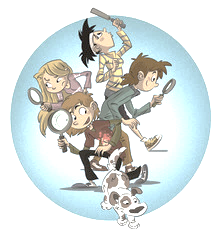 12. ZÁŘÍ DO 16.. ZÁŘÍ 2022 CO NÁS ČEKÁ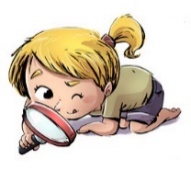 TENTO TÝDEN VE ŠKOLEJAK SE MI DAŘILO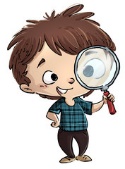 JAK SE MI DAŘILO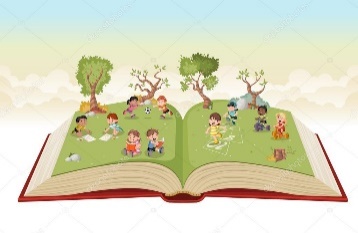 *PŘEČTU JMÉNO SVÉHO KAMARÁDA VE TŘÍDĚ.*SLEDUJI DIVADELNÍ PŘEDSTAVENÍ O SVATÉM  VÁCLAVOVI. *PŘEVYPRÁVÍM PŘÍBĚH*ZAZNAMENÁVÁM VĚTY O SOBĚUČEBNICE ZAČÍNÁME ČÍST 8, 9, 10, 11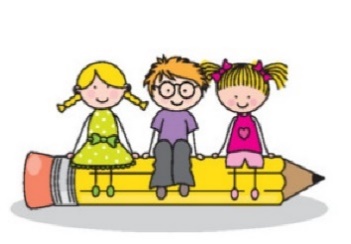 *ZAPISUJI KAŽDÝ DEN DO DENÍKU OBJEVITELE.*SPRÁVNĚ DRŽÍM TUŽKU NEBO PASTELKU.*CVIČENÍM UVOLŇUJI ZÁPĚSTÍKRESLÍM TVARY 1, 2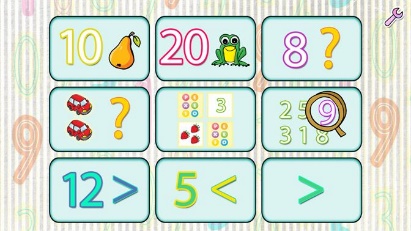 *ZAZNAMENÁM RYTMUS.*SPOJÍM STEJNÝ POČET PRVKŮ.*STAVÍM Z KOSTEK PODLE ZADÁNÍ.*KROKUJI DO RYTMUUČEBNICE 10,11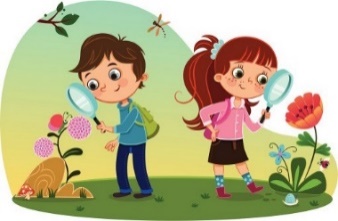 *DODRŽUJI PRAVIDLA CHOVÁNÍ NA VÝLETĚ.* DODRŽUJI PRAVIDLA CHOVÁNÍ PŘI SPANÍ    VE ŠKOLE.*VYJMENUJI NĚKTERÁ DŮLEŽITÁ PRAVIDLA    TŘÍDY.   UČEBNICE 13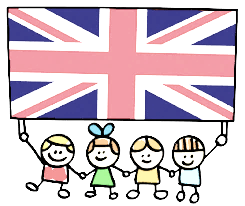 *REAGUJI NA POKYNY V ANGLICKÉM JAZYCE*POZDRAVÍM, ROZLOUČÍM SEWHAT IS YOUR NAME? I AM….HALLO/GOOD BYEDOMÁCÍ PŘÍPRAVAKAŽDÝ DEN KRESLÍM NEBO ZAPISIUJI DO DENÍKU SVÉ ZÁŽITKY.VYPRÁVÍM RODIČŮM SVÉ NOVÉ OBJEVY, UKÁŽI RODIČŮM KAŽDÝ DEN DENÍK. PŘIPRAVÍM SI PENÁL – ZKONTROLUJI SI OŘEZANÉ PASTELKY A TUŽKY.KAŽDÝ DEN KRESLÍM NEBO ZAPISIUJI DO DENÍKU SVÉ ZÁŽITKY.VYPRÁVÍM RODIČŮM SVÉ NOVÉ OBJEVY, UKÁŽI RODIČŮM KAŽDÝ DEN DENÍK. PŘIPRAVÍM SI PENÁL – ZKONTROLUJI SI OŘEZANÉ PASTELKY A TUŽKY.MILÍ RODIČE OBJEVITELŮ,CHVÁLÍME DĚTI ZA DALŠÍ OBJEVY A POKROKY. JE HEZKÉ VIDĚT, JAK SE MEZI SEBOU ZAČÍNAJÍ KAMARÁDIT A POZNÁVAT SE VLASTNÍMI JMÉNY. KAŽDÝ OBJEVITEL JIŽ UMÍ ODEMKNOUT A ZAMKNOUT SVOU SKŘÍŇKU, PŘEVLÉKNE SE  A TREFÍ NA SVÉ MÍSTO VE TŘÍDĚ. PROTO VÁS PROSÍME, ABYSTE BYLI STATEČNÍ A LOUČILI SE S DĚTMI TENTO TÝDEN PŘED ŘEDITELNOU (NEBO NA RECEPCI). VÝJIMKOU JE ČTVRTEČNÍ RÁNO, KDY SE DO TŘÍDY BUDOU NOSTI VĚCI NA PŘESPÁVÁNÍ. TENTO TÝDEN NÁS ČEKÁ DIVADLO A VÝLET S PŘESPÁNÍM. PROSÍM O DOPLACENÍ (60,- DIVADLO A 150,- VÝLET). DĚKUJI MAMINCE JOSÍFKA ZA SEPSÁNÍ A ROZESLÁNÍ ZÁPISU Z TŘÍDNÍ SCHŮZKY. PŘÍJEMNÝ VSTUP DO PODZIMNÍCH DNÍ PŘEJÍ              LUCKA  A  ALICE MILÍ RODIČE OBJEVITELŮ,CHVÁLÍME DĚTI ZA DALŠÍ OBJEVY A POKROKY. JE HEZKÉ VIDĚT, JAK SE MEZI SEBOU ZAČÍNAJÍ KAMARÁDIT A POZNÁVAT SE VLASTNÍMI JMÉNY. KAŽDÝ OBJEVITEL JIŽ UMÍ ODEMKNOUT A ZAMKNOUT SVOU SKŘÍŇKU, PŘEVLÉKNE SE  A TREFÍ NA SVÉ MÍSTO VE TŘÍDĚ. PROTO VÁS PROSÍME, ABYSTE BYLI STATEČNÍ A LOUČILI SE S DĚTMI TENTO TÝDEN PŘED ŘEDITELNOU (NEBO NA RECEPCI). VÝJIMKOU JE ČTVRTEČNÍ RÁNO, KDY SE DO TŘÍDY BUDOU NOSTI VĚCI NA PŘESPÁVÁNÍ. TENTO TÝDEN NÁS ČEKÁ DIVADLO A VÝLET S PŘESPÁNÍM. PROSÍM O DOPLACENÍ (60,- DIVADLO A 150,- VÝLET). DĚKUJI MAMINCE JOSÍFKA ZA SEPSÁNÍ A ROZESLÁNÍ ZÁPISU Z TŘÍDNÍ SCHŮZKY. PŘÍJEMNÝ VSTUP DO PODZIMNÍCH DNÍ PŘEJÍ              LUCKA  A  ALICE MILÍ RODIČE OBJEVITELŮ,CHVÁLÍME DĚTI ZA DALŠÍ OBJEVY A POKROKY. JE HEZKÉ VIDĚT, JAK SE MEZI SEBOU ZAČÍNAJÍ KAMARÁDIT A POZNÁVAT SE VLASTNÍMI JMÉNY. KAŽDÝ OBJEVITEL JIŽ UMÍ ODEMKNOUT A ZAMKNOUT SVOU SKŘÍŇKU, PŘEVLÉKNE SE  A TREFÍ NA SVÉ MÍSTO VE TŘÍDĚ. PROTO VÁS PROSÍME, ABYSTE BYLI STATEČNÍ A LOUČILI SE S DĚTMI TENTO TÝDEN PŘED ŘEDITELNOU (NEBO NA RECEPCI). VÝJIMKOU JE ČTVRTEČNÍ RÁNO, KDY SE DO TŘÍDY BUDOU NOSTI VĚCI NA PŘESPÁVÁNÍ. TENTO TÝDEN NÁS ČEKÁ DIVADLO A VÝLET S PŘESPÁNÍM. PROSÍM O DOPLACENÍ (60,- DIVADLO A 150,- VÝLET). DĚKUJI MAMINCE JOSÍFKA ZA SEPSÁNÍ A ROZESLÁNÍ ZÁPISU Z TŘÍDNÍ SCHŮZKY. PŘÍJEMNÝ VSTUP DO PODZIMNÍCH DNÍ PŘEJÍ              LUCKA  A  ALICE MILÍ RODIČE OBJEVITELŮ,CHVÁLÍME DĚTI ZA DALŠÍ OBJEVY A POKROKY. JE HEZKÉ VIDĚT, JAK SE MEZI SEBOU ZAČÍNAJÍ KAMARÁDIT A POZNÁVAT SE VLASTNÍMI JMÉNY. KAŽDÝ OBJEVITEL JIŽ UMÍ ODEMKNOUT A ZAMKNOUT SVOU SKŘÍŇKU, PŘEVLÉKNE SE  A TREFÍ NA SVÉ MÍSTO VE TŘÍDĚ. PROTO VÁS PROSÍME, ABYSTE BYLI STATEČNÍ A LOUČILI SE S DĚTMI TENTO TÝDEN PŘED ŘEDITELNOU (NEBO NA RECEPCI). VÝJIMKOU JE ČTVRTEČNÍ RÁNO, KDY SE DO TŘÍDY BUDOU NOSTI VĚCI NA PŘESPÁVÁNÍ. TENTO TÝDEN NÁS ČEKÁ DIVADLO A VÝLET S PŘESPÁNÍM. PROSÍM O DOPLACENÍ (60,- DIVADLO A 150,- VÝLET). DĚKUJI MAMINCE JOSÍFKA ZA SEPSÁNÍ A ROZESLÁNÍ ZÁPISU Z TŘÍDNÍ SCHŮZKY. PŘÍJEMNÝ VSTUP DO PODZIMNÍCH DNÍ PŘEJÍ              LUCKA  A  ALICE 